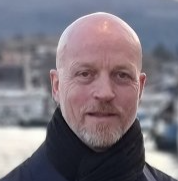 BærekraftsmålFNs 17 bærekraftsmål er den globale handlingsplanen med mål om å blant annet stoppe klimaendringene, utrydde fattigdom og bekjempe ulikhet innen 2030.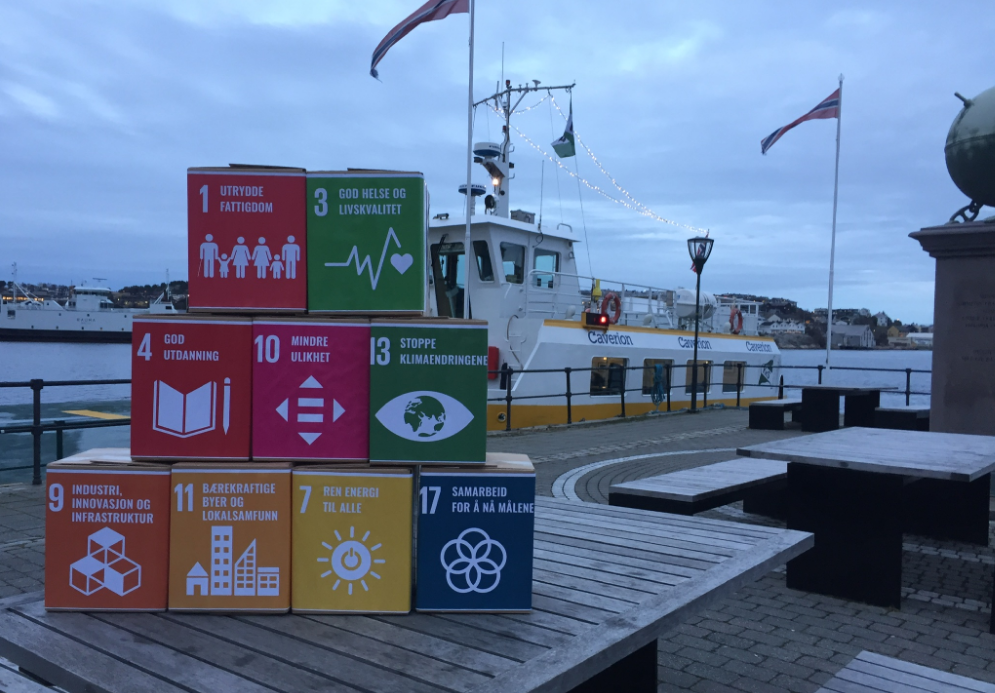 Figur : Gratis Sundbåt innfrir flere av FNs bærekraftsmål.Bærekraftsmålene deles inn i tre dimensjoner - økonomisk, sosial og økologisk bærekraft. De tre dimensjonene må ses i sammenheng. De må være bærekraftige i seg selv, og i relasjon til hverandre.   Økologisk bærekraft/miljømessig bærekraft handler om å ta vare på naturen og klimaet som en fornybar ressurs for mennesker. Mer effektive tiltak for å bekjempe klimaendringene og konsekvensene av dem er helt nødvendig for å nå mål om bærekraftig klima- og miljøutvikling. Økonomisk bærekraft handler om en mer rettferdig fordeling av ressurser, forebygge utenforskap, lik tilgang til offentlige tjenester, og et mer bærekraftig forbruk. Økonomisk vekst er viktig, særlig for fattige land, slik at det kan skapes nye arbeidsplasser og skatteinntekter til å betale for velferdstjenester som skoler og sykehus. Denne veksten må være bærekraftig, slik at det ikke går på bekostning av jordas ressurser eller sosial bærekraft. Sosial bærekraft handler om innbyggere og hvordan vi har det i et samfunn. Det handler om å sikre at innbyggere får et godt og rettferdig grunnlag for et anstendig liv. Å investere i gode oppvekst- og levekår, utdanning, anstendig arbeid, likestilling, kulturelt mangfold og et godt helsetilbud er bare noen av områdene som berøres. Sosial bærekraft handler også om innbyggernes relasjoner og tilgang på sosiale nettverk, tillit, demokrati, deltakelse og opplevd tilhørighet. 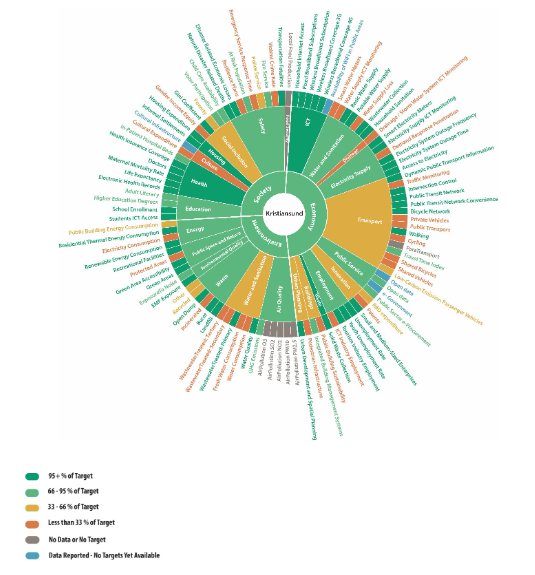 Gratis Sundbåt bidrar til å oppnå veldig mange av bærekraftsmålene, og pilotprosjektet har vært et flott og bærekraftig samarbeidsprosjekt mellom Kristiansund og fylket Møre og Romsdal. Gratis Sundbåt er et synlig bærekraftsprosjekt, som ved en fortsettelse utover pilot tiden vil kunne fronte Kristiansund kommune og fylkeskommunen som sterke bærekrafts-bidragsytere frem til 2030.I samfunnsdelen av kommuneplana for Kristiansund kommune, ligger FNs bærekraftsmål til grunn, og disse målene er omformulert til å passe de lokale utfordringene og mulighetene. Nedenfor er Kristiansunds bærekraftsmål nevnt med tilhørende bærekraftsmål fra FN. 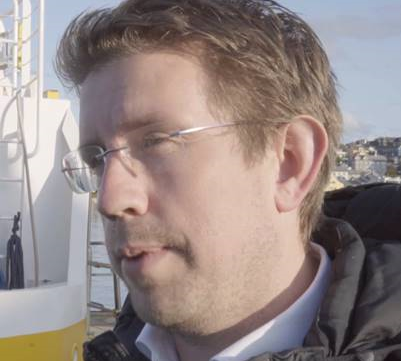 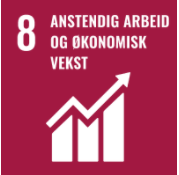 Gratis Sundbåt pilot prosjekt søknad Nedenfor er utsnitt av søknaden for pilotprosjektet gratis Sundbåt sendt til fylket «Byen som regional motor» i 2019. Utsnittet er tatt med for å vise tankene bak prosjektet. Gratis bybåt er tidligere prøvd ut og videreført med suksess i Fredrikstad. Ideen med å søke om midler til et pilotprosjekt med gratis Sundbåt kom fra en av politikerne i teknisk hovedutvalg. Søknaden ble enstemmig godkjent i teknisk hovedutvalg og i formannskapet, deretter sendt til fylket der de innvilget tilskudd til pilotprosjektet.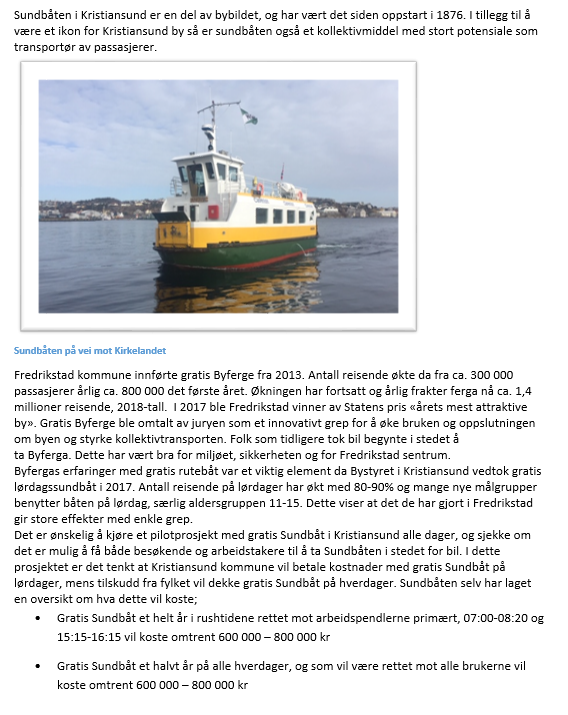 Det ble bestemt å satse på et pilotprosjekt som inkluderte alle, med oppstart september 2019. Med midler fra kommunen og tilskudd fra fylket varte pilotprosjektet ut 2020.SpørreundersøkelseSenhøsten 2019 ble det utført en spørreundersøkelse for passasjerene på Sundbåten. Det ble laget et elektronisk spørreskjema som 469 passasjerer tok seg tid til å fylle ut. Spørreskjemaet var tilgjengelig over omtrent to måneder, oktober og november 2019. Det ble stilt 16 spørsmål, og noen av disse er gjentatt nedenfor. 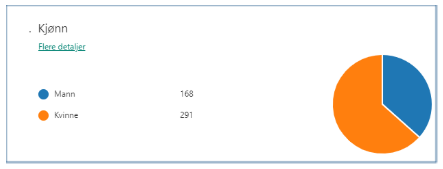 Aldersfordelingen blant de som tok Sundbåten og som svarte på spørreundersøkelsen de to første månedene er vist nedenfor. Det som ikke kommer med i denne undersøkelsen er alle barn og unge gjennom barnehager og skoler som enten gjennom utflukt eller undervisning også tok Sundbåten i denne perioden. Flere barnehager og skoler har brukt Sundbåten i og med at den nå har vært gratis, og dette er barnehager og skoler fra hele kommunen.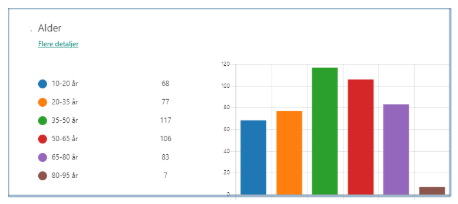 Erfaringer har vist at gruppen barn og unge er voksende. Det er flere og flere unge som tar Sundbåten enten til og fra skole eller til fritidsaktiviteter inne i sentrum som dans, trening osv.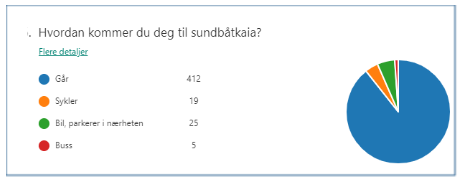 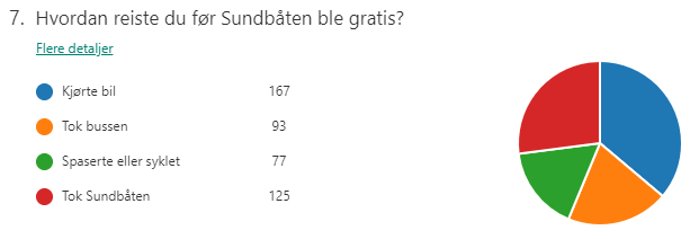 Omtrent 40% av passasjerene lar bilen stå og tar Sundbåten i stedet, og 91% går eller sykler til Sundbåtanløpet. Dette er et viktig klimabidrag og viktig for trafikksikkerheten i form av mindre letetrafikk og fremmedparkering. Dette gir en innsparing for kommunen på ca. 55 tonn CO2 hvert år. Samlet utslipp fra kommunen er på 2612 tonn CO2 per år, så bidraget fra gratis Sundbåt er vesentlig. Det er stor grunn til å anta at bidraget til å minske utslippene av CO2 vil øke med fortsatt gratis Sundbåt.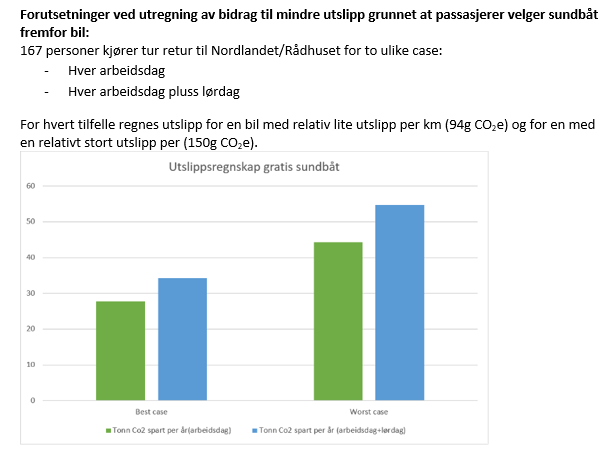 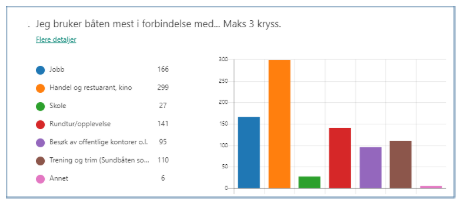 Sundbåten dekker fremkomsten for mange behov. De fleste benytter Sundbåten til handel og opplevelser som for eksempel restaurant og kino. Det er ønskelig med et mer levende sentrum, og her bidrar Sundbåten til akkurat dette. Det er også stor andel som benytter Sundbåten i jobbsammenheng og for bare å ta seg en rundtur. Sundbåten fungerer derfor også som en møteplass. I og med at Sundbåten nå er gratis vil det å ta en rundtur med Sundbåten være et lavterskeltilbud og hjelpe mot blant annet ensomhet.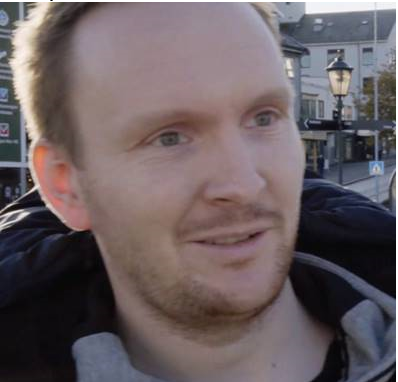 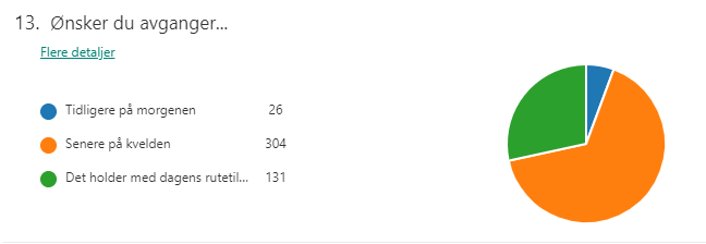 Flere av de som var med i spørreundersøkelsen,  hele 65% ønsker seg også utvidet tilbud med Sundbåt på kveldstid.PassasjertallTellinger utført de tre første månedene av pilotprosjektet viser at det var en økning på 78% i september, 105% i oktober og 76% i november. Det tar tid å endre folks vaner, men det var tydelig at gratis Sundbåt bidro positivt i å endre vaner. Spørreundersøkelsen viste at omtrent 40% ville ha brukt personbil i stedet, så vanen med å kjøre bil i stedet for Sundbåt ble tidlig endret hos mange. 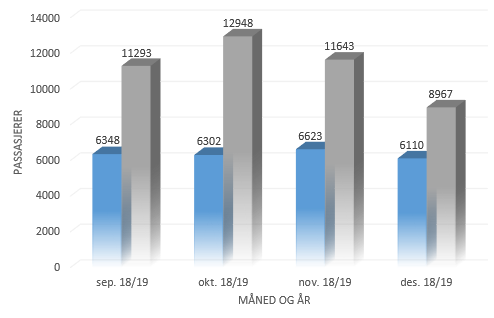 Figur 9 viser økningen i passasjertall for de fire første månedene av pilotprosjektet, der tallene er sammenlignet med tilsvarende måned året før da Sundbåten ikke var gratis. Figur 10 viser resten av pilotprosjekt-tiden, året 2020. 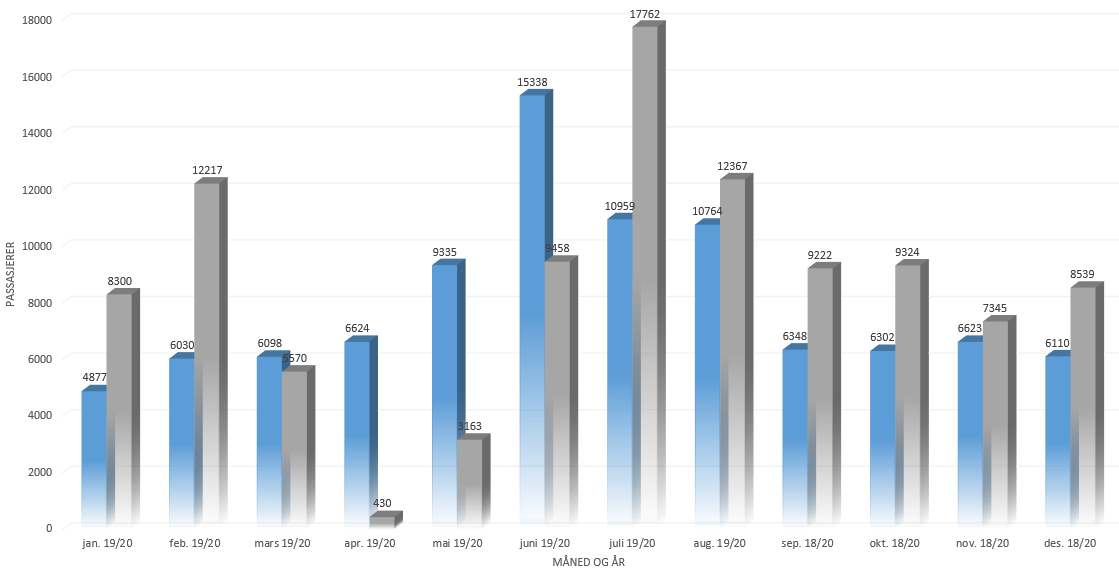 I mars sank passasjertallet grunnet at koronaen kom og lammet store deler av landet. Mars begynte bra, men i denne måneden ble det innført koronatiltak fra sentralt hold og i kommunen, og bidrog til at tidligere vekst i bruk av gratis Sundbåt naturlig nok stanset opp. April og deler av mai ble brukt til vedlikehold og til implementering av korona-tiltak for Sundbåten, med installasjon av selvåpnende dører og montering av spritdispensere. Det at Sundbåten allerede var gratis, var i seg selv et koronatiltak. Frem til og med juni var maks antall personer om bord 15. I juli løsnet regjeringen og kommunen opp på tiltak og det ble innført en maksgrense på 25 passasjerer om gangen.Juli til og med desember viser at selv om koronatiltak er innført med maks 25 passasjerer til enhver tid, så er det en økning i passasjertrafikken i forhold til tiden før den var gratis. Så selv med koronapandemien sine tiltak er gratis Sundbåt en suksess når det gjelder passasjer-antall. Gratis Sundbåt, gjør at det ikke forekommer kontakt mellom kaptein og passasjerer, og installasjon av dører som automatisk åpner og lukker seg har vært et godt tilskudd til koronatiltakene i sentrum. Folk har på tross av tiltakene kommet seg ut, og blitt transportert sikkert mellom de fire øyene i kommunen.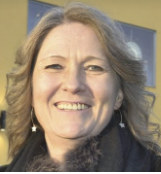 Kostnad viderføringDet vil årlig koste omtrent 2 000 000kr å videreføre og drifte gratis Sundbåt. Dette innbefatter daglig drift av Sundbåt på hverdager kl. 07:00-17:25.Et tilskudd som gjør at Sundbåten kan fortsette å være gratis, gjør at norgeshistorien, som Sundbåten er, blir for alle. OppsummeringSundbåten er et lokalt symbol, men også et nasjonalt- og internasjonalt symbol på at transport ved sjø og i havner har vært viktig til alle tider. Med en kontinuerlig drift siden 1867, er Sundbåten et av verdens eldste selskap for kollektivtransport i verden, og dermed en nasjonal kulturskatt.I tillegg til et historisk sus over Sundbåten, så innfrir denne flere av FNs bærekraftsmål og er viktig i arbeidet fremover med å sikre at Norge lokalt innfrir bærekraftsmålene innen 2030. For sosial bærekraft vil det at gratis Sundbåt demmer opp for sosiale forskjeller både blant eldre og unge være spesielt viktig. Miljømessig bidrar gratis Sundbåt til økologisk bærekraft ved besparelse i CO2 -utslipp på 55 tonn CO2 per år, der omtrent 40% tar Sundbåt i stedet for personbil. Økonomisk bærekraft kan på sikt ses igjen ved besparelser i helsebudsjett ved at flere eldre kan bo lenger hjemme. Flere eldre benytter Sundbåten som en møteplass og får dermed sosialisering og opplevelse. Dette er selvsagt vanskelig å tallfeste, men forskning viser at ensomhet fører til større risiko for å utvikle alvorlig sykdom som hjerte-karsykdommer og demens, og høyere risiko for tidligere død (ref. A. Steptoe 2013).I en tid der alle byer er engstelige for sentrumsdød og stengte butikkvinduer, vil videreføring av gratis Sundbåt demme opp om dette. Gratis Sundbåt vil skape en mer attraktiv by og enkelt frakte folk mellom øyene, og opprettholde og bidra til mer aktivitet i sentrum. Gratis Sundbåt er sømløst og brukervennlig, og var et smartby-tiltak allerede i 1876. Det sømløse transportmidlet som gratis Sundbåt er, er et viktig bidrag inn i fremtiden, og en gyllen mulighet for Kristiansund til å vise seg frem fra sin beste side. Turisme i Kristiansund med gratis Sundbåt, vil bidra til at Kristiansund blir kjent utad som en fremtidsrettet og lett fremkommelig by. Det igjen vil bidra til at turister ønsker seg tilbake og bidra til fremsnakking av byen utenfor byens grenser.Det at Sundbåten ikke bare benyttes som et fremkomstmiddel, men også som en møteplass og til undervisning og ekskursjon for de unge, gjør at Sundbåten blir tildelt et større samfunnsansvar. For at dette samfunnsansvaret skal få blomstre inn i fremtiden og skape enda bedre arena for sosialisering og læring, bør gratis Sundbåt videreføres. Noen har uttalt at Sundbåten er for Kristiansund som t-banen for hovedstaden, og Sissel Engblom, arkitekt og foredragsholder fremhever sjøveien som et viktig satsingsområde i fremtiden for å minske utslipp og støy.  Gratis Sundbåt i Kristiansund har vist seg å være en stor suksess, til og med ved innføring av restriksjoner i antall passasjerer som et koronatiltak. På tross av koronatiltakene har passasjertallet økt sammenlignet med tilhørende måned der Sundbåt har vært med betaling. Kristiansund kommune har en samfunnsplan tuftet på bærekraftsmålene fra FN. Den gir føringer for at ansatte og politikere skal tenke bærekraft i alle avgjørelser og underveis i prosjekt. I og med at gratis Sundbåt treffer de fleste bærekraftsmål med forholdsvis liten kostnad, er videreføring av gratis Sundbåt et klart positivt verdivalg. Videreføring av gratis Sundbåt vil vise at Kristiansund kommune, fylkeskommunen og staten tenker bærekraft og sentrumsutvikling. 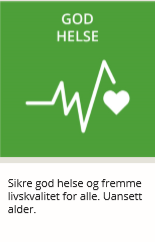 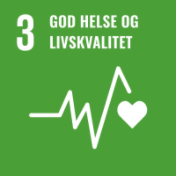 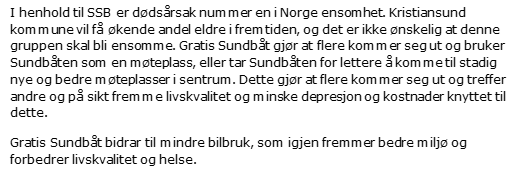 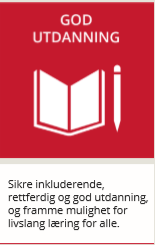 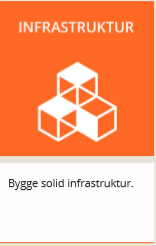 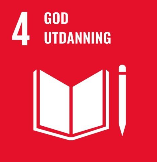 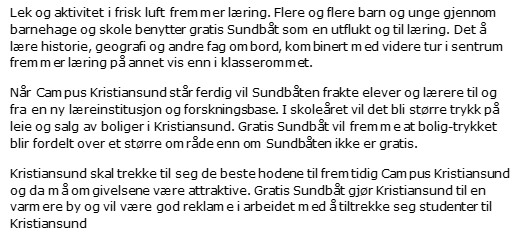 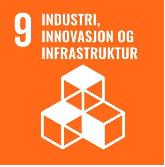 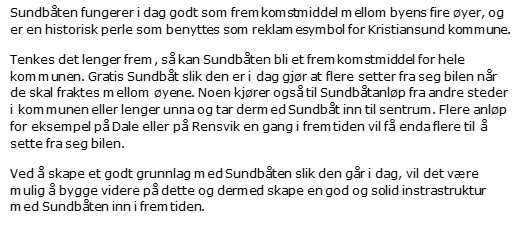 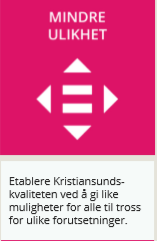 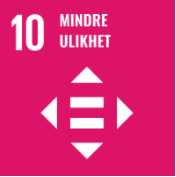 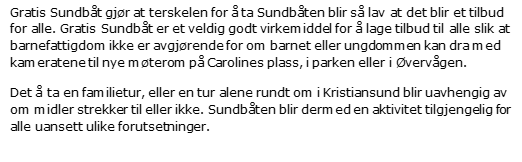 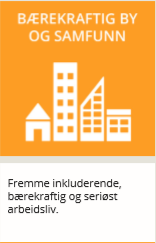 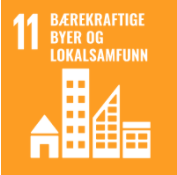 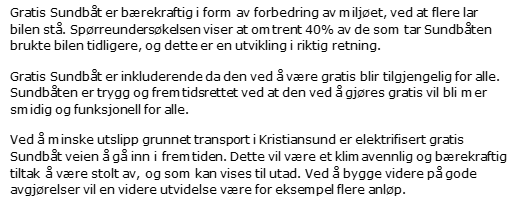 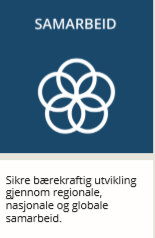 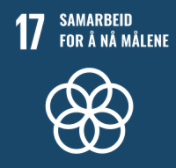 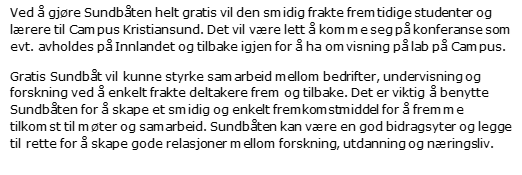 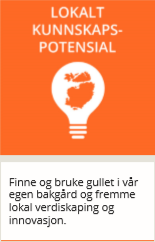 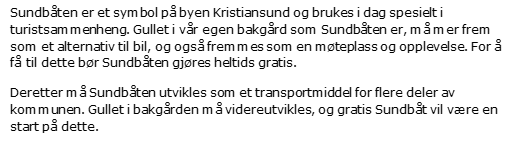 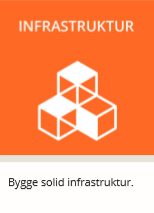 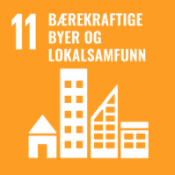 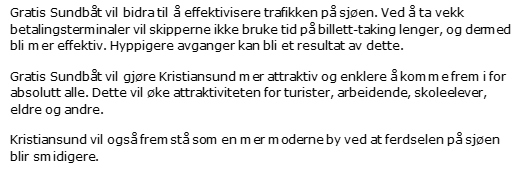 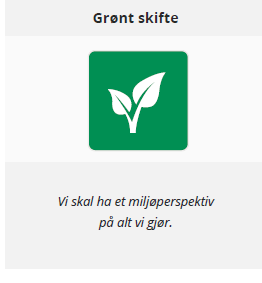 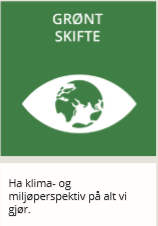 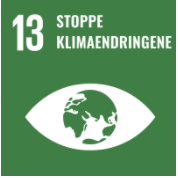 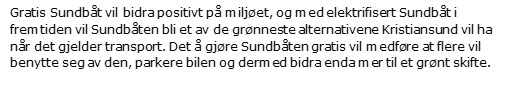 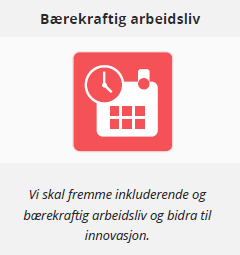 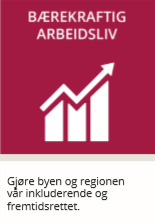 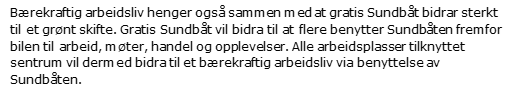 